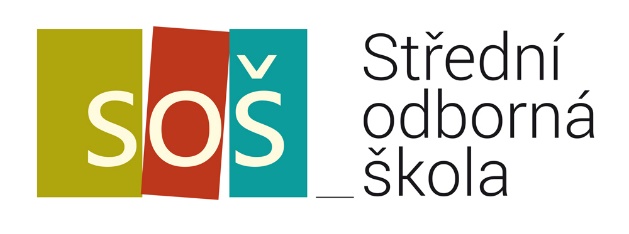 OBOR VZDĚLÁNÍ 72-41-M/01 
INFORMAČNÍ SLUŽBY A MEDIÁLNÍ KOMUNIKACEčtyřleté denní studium VZDĚLÁVACÍ OBLASTI 
A OBSAHOVÉ OKRUHYMINIMÁLNÍ POČET VYUČOVACÍCH HODIN ZA CELOU DOBU VZDĚLÁVÁNÍ (TÝDNĚ)Jazykové vzdělávání - český jazyk - cizí jazyky516Společenskovědní vzdělávání5Přírodovědné vzdělávání4Matematické vzdělávání12Estetické vzdělávání5Vzdělávání pro zdraví8Vzdělávání v informačních 
a komunikačních technologiích4Ekonomika4Informační systémy a služby18Komunikace6Profilující obsahový okruh10Disponibilní hodiny31Celkem128